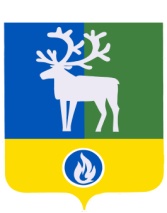 БЕЛОЯРСКИЙ РАЙОНХАНТЫ-МАНСИЙСКИЙ АВТОНОМНЫЙ ОКРУГ – ЮГРААДМИНИСТРАЦИЯ БЕЛОЯРСКОГО РАЙОНАКОМИТЕТ ПО ФИНАНСАМ И НАЛОГОВОЙ ПОЛИТИКЕ АДМИНИСТРАЦИИ БЕЛОЯРСКОГО РАЙОНАПРОЕКТРАСПОРЯЖЕНИЕот    апреля 2024 года                                                                                                          №    – рО внесении изменений в Перечень главных администраторов источников финансирования дефицита бюджета Белоярского районаВ соответствии с Бюджетным кодексом Российской Федерации                                          от 31 июля 1998 года № 145-ФЗ, Положением о порядке и сроках внесения изменений в Перечень главных администраторов источников финансирования дефицита бюджета Белоярского района, утвержденного постановлением администрации Белоярского района от 28 декабря 2021 года № 1059 «Об утверждении Перечня главных администраторов источников финансирования дефицита бюджета Белоярского района»:Внести в Перечень главных администраторов источников финансирования дефицита бюджета Белоярского района, утвержденный постановлением администрации Белоярского района от 28 декабря 2021 года № 1059 «Об утверждении Перечня главных администраторов источников финансирования дефицита бюджета Белоярского района» следующие изменения: Исключить из Перечня кодов классификации источников финансирования дефицита бюджета, администрируемых Комитетом по финансам и налоговой политике администрации Белоярского района следующие коды:1.2.	 Изложить в новой редакции наименование следующих кодов классификации источников финансирования дефицита бюджета, администрируемых Комитетом по финансам и налоговой политике администрации Белоярского района:2. Контроль за выполнением распоряжения возложить на заместителя председателя Комитета по финансам и налоговой политике администрации Белоярского района по доходам. 3. Настоящее распоряжение вступает в силу с момента подписания и распространяет свое действие на правоотношения, возникшие с 1 апреля 2024 года.Исполняющий обязанности заместитель главы Белоярского района, председателя Комитета по финансам и налоговой политике администрации Белоярского района									 О.Н. Терновая«Код классификации источников финансирования дефицита бюджетаКод классификации источников финансирования дефицита бюджетаНаименование главного администратора источников финансирования дефицита бюджета, наименование кода группы, подгруппы, статьи и вида источника финансирования дефицита бюджетаКод главного администратора источников финансирования дефицита бюджетаКод группы, подгруппы, статьи и вида источника финансирования дефицита бюджетаНаименование главного администратора источников финансирования дефицита бюджета, наименование кода группы, подгруппы, статьи и вида источника финансирования дефицита бюджета05001 03 01 00 05 4603 710Привлечение кредитов из других бюджетов бюджетной системы Российской Федерации бюджетами муниципальных районов в валюте Российской Федерации (получение бюджетных кредитов для покрытия расходов, связанных с ликвидацией стихийных бедствий и чрезвычайных ситуаций)05001 03 01 00 05 4603 810Погашение бюджетами муниципальных районов кредитов из других бюджетов бюджетной системы Российской Федерации в валюте Российской Федерации (погашение бюджетных кредитов, полученных для покрытия расходов, связанных с ликвидацией стихийных бедствий и чрезвычайных ситуаций)»;«Код классификации источников финансирования дефицита бюджетаКод классификации источников финансирования дефицита бюджетаНаименование главного администратора источников финансирования дефицита бюджета, наименование кода группы, подгруппы, статьи и вида источника финансирования дефицита бюджетаКод главного администратора источников финансирования дефицита бюджетаКод группы, подгруппы, статьи и вида источника финансирования дефицита бюджетаНаименование главного администратора источников финансирования дефицита бюджета, наименование кода группы, подгруппы, статьи и вида источника финансирования дефицита бюджета05001 03 01 00 05 1203 710Привлечение кредитов из других бюджетов бюджетной системы Российской Федерации бюджетами муниципальных районов в валюте Российской Федерации (получение бюджетных кредитов для осуществления северного завоза продукции (товаров) в связи с ограниченными сроками доставки в районы автономного округа)05001 03 01 00 05 2603 710Привлечение кредитов из других бюджетов бюджетной системы Российской Федерации бюджетами муниципальных районов в валюте Российской Федерации (получение бюджетных кредитов для финансирования дефицита местных бюджетов и погашения долговых обязательств)05001 03 01 00 05 1203 810Погашение бюджетами муниципальных районов кредитов из других бюджетов бюджетной системы Российской Федерации в валюте Российской Федерации (погашение бюджетных кредитов, полученных для осуществления северного завоза продукции (товаров) в связи с ограниченными сроками доставки в районы автономного округа)05001 03 01 00 05 2603 810Погашение бюджетами муниципальных районов кредитов из других бюджетов бюджетной системы Российской Федерации в валюте Российской Федерации (погашение бюджетных кредитов, полученных для финансирования дефицита местных бюджетов и погашения долговых обязательств)05001 06 05 01 05 1203 540Предоставление бюджетных кредитов юридическим лицам из бюджетов муниципальных районов в валюте Российской Федерации (предоставление бюджетных кредитов для осуществления северного завоза продукции (товаров) в связи с ограниченными сроками доставки в районы автономного округа)05001 06 05 01 05 1203 640Возврат бюджетных кредитов, предоставленных юридическим лицам из бюджетов муниципальных районов в валюте Российской Федерации (возврат бюджетных кредитов, предоставленных для осуществления северного завоза продукции (товаров) в связи с ограниченными сроками доставки в районы автономного округа)».